							Budapest-Budafoki Református Egyházközség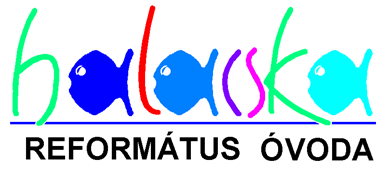                     	 		Halacska Református Óvoda						1221 Budapest, Törley tér 3-4.                    					Tel: 06 (1) 482 02 24	     						Email: halacskaovi@halacskaovi.huSzülői NyilatkozatAlulírott, ………………………………………. (név) nyilatkozom, hogy gyermekem:Név:………………………………………………………Születési idő:……………………………………………..nem szenved fertőző betegségben, és jelenleg velünk egy háztartásban élő egyik személy sem szenved fertőző betegségben, és nem került házi kartantén alá sem.Büntetőjogi felelősségem tudatában vállalom, hogy az esetleges állapot változásról azonnal értesítem az óvodát.Budapest, 2020. …..………..	_____________________________________	aláírás